МОЛИТВЕННЫЙ ЛИСТОК ФОНДА ВАРНАВА         ДЕКАБРЬ, 2022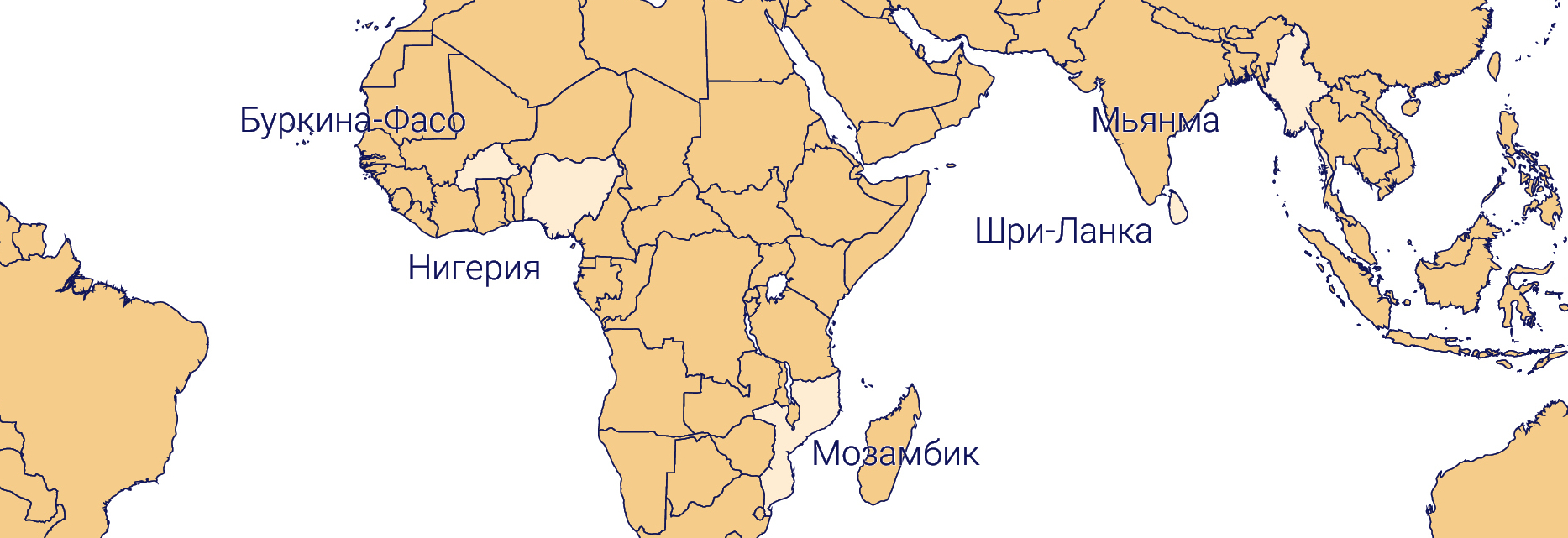 “Блажен человек, который переносит искушение, потому что, быв испытан, он получит венец жизни, который обещал Господь любящим Его” — Иакова 1:12 Нигерия – В штате Борно найдены еще две чибокские девочки; в штате Плато убиты троеБлагодарите Господа за спасение еще двух “чибокских девочек”. Восемь лет назад они, будучи еще подростками, были похищены исламистскими террористами “Боко харам” из школы Чибока в штате Борно. Теперь нигерийские военные, проводящие операции в штате Борно, вернули их вместе с их детьми.Яна Погу вместе с четырьмя детьми – двумя мальчиками и двумя девочками – была обнаружена 29 сентября в деревне Маирари, это регион местного самоуправления Бама. Реджойс Санки была спасена вместе с двумя ее детьми 2 октября в Кавури, регион Кондуга.В апреле 2014 года боевики “Боко харам” похитили 276 девочек, в основном христианок, из женской школы города Чибок. Среди них были Яна и Реджойс. Около 167 девочек смогли сбежать, были отпущены или освобождены. Девочки рассказывают, что похитители били их, чтобы принудить к браку, а христианок пугали казнью за отказ принять ислам.В июне и июле, когда в штате Борно проводились операции против “Боко харам”, были найдены пять девушек из Чибока и их дети (см. Молитвенный листок, август 2022 и сентябрь 2022).Тем временем вооруженные исламисты совершили нападение на общину в штате Плато, где проживают в основном христиане. Нападавшие убили троих, включая главу деревни Салису Идриса.Банда приехала на мотоциклах в деревню Ньялун в регионе Васе 17 октября около 22:30 и открыла огонь по местным жителям. “Они отправились прямиком к дому старейшины, убили его и похитили пять человек из его семьи, – рассказывает местный лидер молодежи. – Еще они убили двух других человек”.По словам контакта Фонда Варнава, исламисты обычно выискивают и убивают глав христианских общин, что посеять ужас. “Они стремятся разрушить систему управления и посеять хаос”, – добавил он.Благодарите Бога за спасение Яны и Реджойс с детьми. Молитесь, чтобы они и другие чибокские девочки, спасенные в этом году, увидели свет Божий, выйдя из мрака воспоминаний о том времени, которое они провели в плену у боевиков (1 Иоанна 1:5). В руках исламистов остаются еще больше ста “чибокских девочек”. Продолжайте молиться об их освобождении. Просите Господа утешить всех христиан, кто оплакивает смерть своих родных и близких, убитых исламистами во время нападений в штате Плато. Молитесь о Божьей защите над страдающими христианскими общинами в Нигерии.Мозамбик – Больше 20 христиан убиты исламистами в Кабу-ДелгадуМолитесь о христианах и других жителях северных регионов Мозамбика, которые сталкиваются с ужасающим насилием. В октябре 2022 года в одной только провинции Кабу-Делгаду исламистские экстремисты убили по меньшей мере 21 христианина и двух умеренных мусульман.26 октября джихадисты подожгли здание церкви и несколько домов в районе Чиуре в провинции Кабу-Делгаду, а также убили одного человека.Также исламисты заявили, что с 3 по 20 октября они убили 20 христиан в Кабу-Делгаду и выгнали еще больше ста человек.Кроме здания церкви в Чиуре исламисты сообщают о разрушении и другой церковной собственности в Кабу-Делгаду, хотя подробности не уточняются.Также джихадисты обезглавили мусульманского лидера и его жену. С 2017 года эта террористическая группировка творит насилие как среди христиан, так и среди мирно настроенных умеренных мусульман на севере Мозамбика.По меньшей мере восемь христиан были убиты во время нападений исламистов по всей Кабу-Делгаду и соседней провинции Нампула в сентябре 2022.Контакт Фонда Варнава в этом регионе сообщил, что боевики ИГ действуют стратегически: они совершают нападения в одном районе, чтобы привлечь туда службы безопасности и другие районы остались без защиты. Они совершают примерно два нападения каждую неделю: убивают христиан, насилуют женщин и похищают мальчиков, чтобы делать из этих детей солдат.Вознесите Господу в молитве общины на севере Мозамбика (как христианские, так и мусульманские), которые страдают от этого непрекращающегося террора. Просите Господа быть особенно близко к Своим детям, нашим братьям и сестрам, чтобы они были маяками надежды, любви и мира. Молитесь, чтобы Он разрушил замыслы нечестивых – и они не смогли их выполнить (Псалом 20:12).Буркина-Фасо – Джихадисты угрожают самому существованию страныМолитесь от всего сердца о христианах в Буркина-Фасо, где исламистские боевики угрожают самому существованию страны, ставя ее будущее под угрозу.Такую оценку вынес капитан армии Ибрагим Траоре, принявший 21 октября присягу в качестве временного президента страны. “Мы столкнулись с беспрецедентной гуманитарной катастрофой и кризисом в области безопасности, – сказал Траоре. – Само существование Буркина-Фасо под угрозой”.Траоре пришел к власти после переворота – уже второго за год. Оба переворота были вызваны возмущением военных из-за неспособности властей обуздать исламистские группировки, совершающие безжалостные нападения на мирных жителей. Многие нападают целенаправленно на христиан. Эти нападения унесли уже тысячи жизней.По примерным подсчетам, исламистские группировки контролируют как минимум 40 процентов страны. Уже два миллиона человек были вынуждены покинуть свои дома из-за нападений.Согласно отчету, который мы получили в октябре от проектного партнера Фонда Варнава, закрыты свыше 6 000 школ, 50 000 учителей остались без работы, тысячи детей остались без обучения.“Мы никогда раньше не испытывали такого, что переживаем сейчас”, – говорит один из местных христиан. – Террористы не дают людям работать на полях. Во многих деревнях они разрушают зернохранилища и амбары, уводят весь скот”.Другая христианка сказала, что из-за нападений джихадистов закрываются церкви, школы и другие общественные службы. “Переворот усилил страхи и тревогу среди населения”.Просите Господа принести мир в Буркина-Фасо и дать мудрости властям этой страны, чтобы они нашли решение, как бороться с террором и насилием. Молитесь о защите наших братьев и сестер от насилия исламистов. Да поможет им Господь твердо стоять в вере (1 Петра 5:9), зная, что Господь – их скала и их прибежище. Молитесь также обо всех переселенцах, чтобы они нашли пристанище и кров. Воззовите Господу о детях из христианских семей, которым пришлось прервать учебу в школе и пережить непростые времена в своем юном возрасте. Да наставит их Господь на путь Свой и да утвердит сердце их в страхе имени Своего (Псалом 85:11).Мьянма – Четыре студента пострадали во время обстрела военными библейской школы в штате ШанПродолжайте молиться о верующих в Мьянме, где антихристианское насилие не подает никаких признаков ослабления. 3 ноября пострадали четыре человека в селении Куткай, штат Шан, когда в помещение библейской школы попал снаряд Татмадав (военных Мьянмы). Это школа Баптистской конвенции Качина. Около восьми часов вечера по ней было выпущено несколько снарядов. Эти четыре студента находились в школьном общежитии, когда начались обстрелы. Один из снарядов попал в дерево, и их ранило осколками. Им потребовалось лечение в больнице.В Мьянме распространен буддизм. Военные Татмадав, захватившие власть в стране в результате переворота 1 февраля 2021 года, много лет преследуют народности чин, качин и карен, исповедующие в основном христианство, а также большие христианские общины в штатах Кая и Шан. Также притеснениям подвергается народность рохинджа, исповедующая в основном ислам.В сентябре солдаты Татмадав заминировали территорию вокруг церкви в Мобье, штат Шан, которую они занимали несколько дней. До того, как ее занять, они совершили массированные обстрелы города, во время которых погиб семилетний мальчик, было разрушено около 100 домов, свыше 5 000 человек были вынуждены бежать.Молитесь о прекращении целенаправленных нападений на церкви и христианские организации в Мьянме. Молитесь о четверых пострадавших студентах, чтобы они полностью поправились и могли вернуться к учебе. Благодарите Бога, что такие организации все еще функционируют в Мьянме посреди всех этих потрясений. Молитесь о том, чтобы библейская школа продолжала снаряжать христиан, вооружая их истиной евангелия. Молитесь о преподавателях и студентах, чтобы они черпали силу и обретали мудрость свыше от Того, Кто есть наилучший Учитель и Наставник (Псалом 31:8).Шри-Ланка – Богослужения христиан часто прерывают, есть пострадавшиеНа Шри-Ланке церковные богослужения часто прерываются экстремистами или местными властями, которые заявляют, будто церкви не имеют соответствующих разрешений на проведение богослужений.В воскресенье 23 октября семь деревенских жителей прервали утреннее воскресное богослужение в округе Муллайтиву. Они напали на прихожанина, которого в итоге пришлось госпитализировать с травмами головы.Местные жители возражали против того, чтобы христиане проводили богослужения в их деревне, и хотели, чтобы они прекратили всякую религиозную деятельность. Полиция завела дело в отношении человека, обвиняемого в нападении.Еще один инцидент произошел в воскресенье 25 сентября, когда два буддистских монаха, местный правительственный чиновник и двое других людей прервали богослужение в округе Монарагала. Они заявили, что получили жалобу о проведении тайного богослужения в этом помещении.Они спросили у пастора, зарегистрирована ли эта церковь, и велели предъявить регистрационные документы. На следующий день пастор сообщил об этом инциденте в полицию и подтвердил, что церковь зарегистрирована.На самом деле закон не требует, чтобы места религиозного поклонения имели официальную регистрацию, но экстремисты используют вопрос о регистрации как предлог для “расправы” над церквями.Молитесь о том, чтобы на Шри-Ланке прекратили притеснять верующих и прерывать богослужения. Молитесь о тех христианах, кто пострадал во время недавних нападений, чтобы они полностью восстановились и чтобы христиане ободрились и не поддавались на угрозы (Филиппийцам 1:28). Воззовите к Господу о пасторах и руководителях церквей, чтобы Бог дал им мудрость в том, как продолжать проводить богослужения и вести другую церковную деятельность.Защита христиан в период Рождественских празднованийСобираясь в большом количестве на церковные богослужения и другие торжества, христиане становятся мишенью для терактов и нападений.Некоторые религиозные экстремисты считают, что Рождество — это идеальное время, чтобы нанести удар по христианам. Например, в 2021 году на Рождество террорист-смертник устроил взрыв в переполненном ресторане в Бени, Демократическая Республика Конго, во время которого были убиты семь человек.Молитесь о защите христиан по всему миру, которые собираются вместе, чтобы отпраздновать пришествие Христа, принесшего свет в этот мир. Просите Бога, чтобы они действительно увидели в своей жизни Его истинный свет, который тьма не в силах одолеть (Иоанна 1:5).